Debasish Bagchi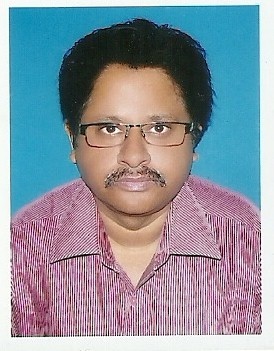 542/1, Ashok Nagar,PO+PS Ashok Nagar,Dist.-North 24-	ParganasWest Bengal,Pin-743222.Contact No: +91-9593039644/+91-8759403052Email Id: debasishbagchi1966@gmail.comTo ensure challenging position in a growing organization where I would be able to utilize my capabilities to the best extend and in the process add value to the organization and my career.House Keeping Supervisor at RITU HOSPITALITY PVT LTD, KOLKATA, WEST BENGAL(JOB SITE FORTIS HOSPITAL LTD, EM BYPASS KOLKATA)Duration: November  2014 –March 2015 (4-month) Description: For Bio-hazard, if any, floor management@ Fortis Hospital Kolkata and manpower management and other experiences which shall be added if any further opportunity are to be given  in accordance to me....1) STORE KEEPER (HOTEL & CLUB HOUSE) at Prayag Group of Companies,(PRAYAG INFOTECH HI-RISE LTD.)Duration: June 2012 – November 2014 (2 years 6 months)Description:store keeper............2) HOUSEKEEPING SUPERVISOR (HOUSEKEEPING DEPARTMENT) at SANJAY MAINTANANCE SERVICE PVT,KOLKATADuration: April 2007 - June 2012 (5 years 3 months)Description: HOUSEKEEPING SERVICE AT VARIOUS LOCATION IN AN AROUND KOLKATA,WEST BENGAL,(JOB SITE AT VARIOUS POPULAR LOCATIONS LIKE-HINDUSTAN CLUB, SOUTH CITY MALL, INOX ETC...)3) Casual Labour at Registrar of Companies,Ministry of Corporate Affairs,Government of IndiaDuration:  April 2003 - August 2006 (3 years 5 months)Description:Office job.admin assistant job.government,GOI company related file handling.....4) Production Supervisor at ARISTO RUBBER,MAYAPURI,NEW DELHI.Duration:  January 1993 - March 2003 (10 years 3 months)Description:man power management,machinery management,supervision and administrative job when ever given and more other credential experiences.5) Office Assistant at MONALI FINANCE INVESTMENT PVT LTDDuration:  April 1991 - November 1992 (1 year 8 months)Description:Office job.admin assistant,clerk jobPlaying Cricket,Cycling,Listening music.Sincere and hard working,Continuous learner and willingness to improve with experience,Optimum utilization of time  with best use of knowledge with  discipline,Good communication and leadership quality.Father Name: Late Sailendra Nath BagchiDate of Birth: 8th February, 1966Sex: MaleMarital Status: MarriedNationality: IndianReligion: HinduDeclarationI hereby declare that all the above details are true to the best of my knowledge.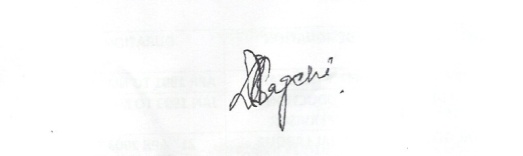 PLACE: Kolkata                                                                                                                                                 SignatureDATE:  14 /05/2015           				         			                       Debasish Bagchi                        Carrier Objectives:Academic Qualification:CourseInstitution/University/BoardYear Of PassingStatusBA (ARTS)University of Calcutta1985PassedXII(Arts)West Bengal Council of Higher Secondary Education1983PassedXWest Bengal Board of Secondary Education1981PassedWork Experience:23 and more years Present Job Status: In search of a Job (job seeker)Resent Job:Past  Experiences:Hobbies:Languages Known:Languages Known:Languages Known:Languages Known:Spoken WrittenEnglishYesYesHindiYesNoBengaliYesYesStrength:Personal Details: